Муниципальное бюджетное общеобразовательное учреждениеНовониколаевская средняя общеобразовательная школа 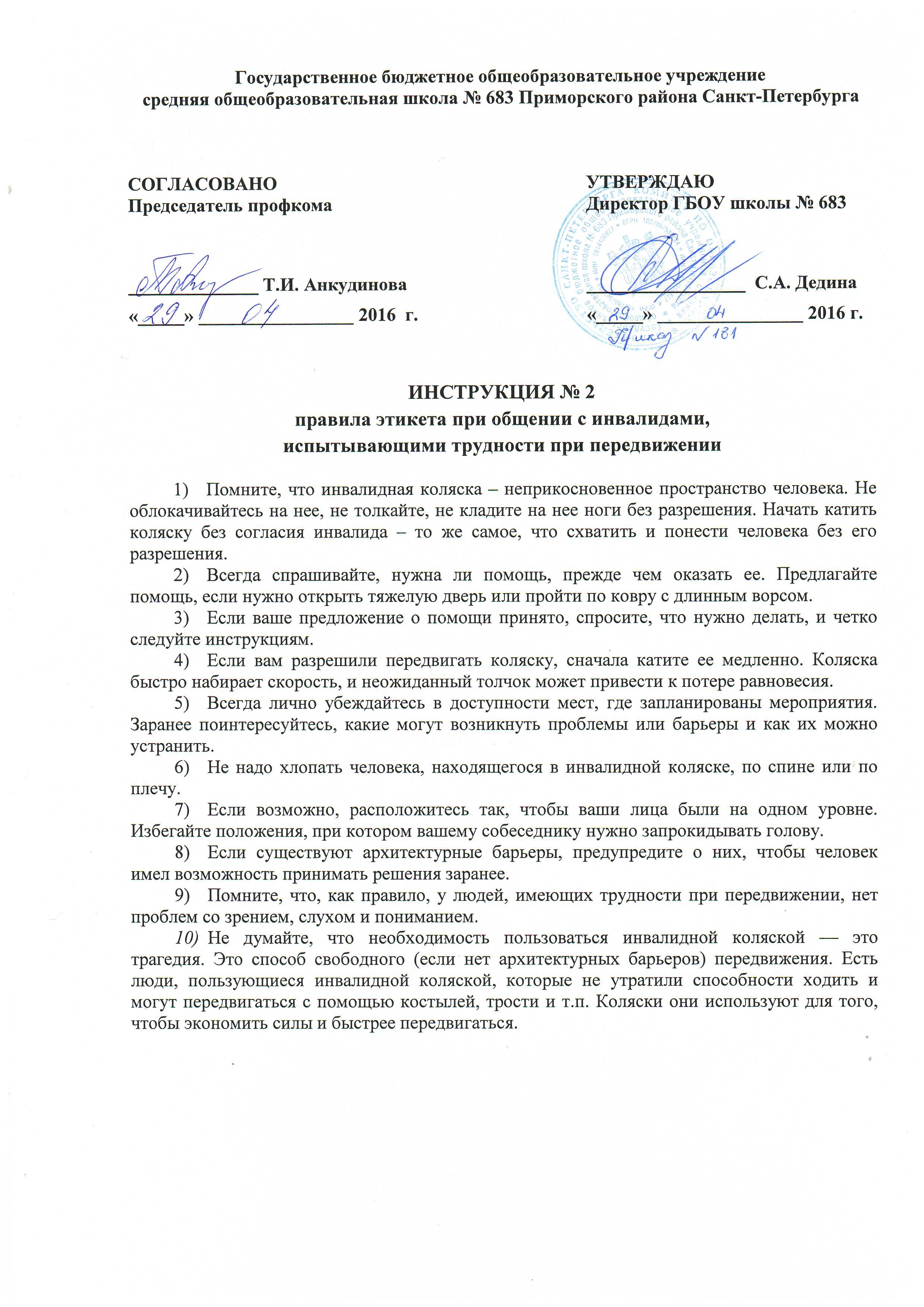 УТВЕРЖДЕНОПриказом директора МБОУ Новониколаевской сош№ 166 от 29.12.2021